Бланк Д-7.1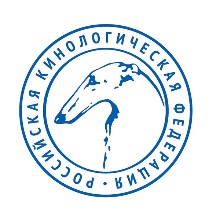 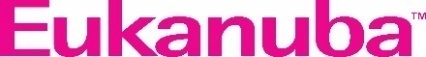 РОССИЙСКАЯ КИНОЛОГИЧЕСКАЯ ФЕДЕРАЦИЯСВОДНАЯ ВЕДОМОСТЬКВАЛИФИКАЦИОННЫХ СОСТЯЗАНИЙ по ОКД, ЗКС, ДвоеборьюМ.П.ГородОрганизацияДата№п/пПородаКличкаПолДатарожденияКлеймо или микрочип№родословной№родословной№ 
квалиф. книжкиФИО 
владельца/проводникаДисциплинаДисциплинаДисциплинаДисциплинаДисциплинаДисциплинаДисциплинаДисциплинаДисциплинаДисциплинаДисциплинаДисциплинаДисциплинаТренер№п/пПородаКличкаПолДатарожденияКлеймо или микрочип№родословной№родословной№ 
квалиф. книжкиФИО 
владельца/проводникаОКДОКДОКДОКДЗКСЗКСЗКСЗКСЗКСЗКСИтогоИтогоИтогоТренер№п/пПородаКличкаПолДатарожденияКлеймо или микрочип№родословной№родословной№ 
квалиф. книжкиФИО 
владельца/проводникаБаллы (собака/ провод-ник)Баллы (собака/ провод-ник)СтепеньМестоБаллы (собака/ провод-ник)Баллы (собака/ провод-ник)СтепеньСтепеньМестоМестоБаллыМестоМестоТренерОКДОКДОКДОКДОКДОКДОКДОКДОКДОКДОКДОКДОКДОКДОКДОКДОКДОКДОКДОКДОКДОКДОКДОКД1.2.3.4.ЗКСЗКСЗКСЗКСЗКСЗКСЗКСЗКСЗКСЗКСЗКСЗКСЗКСЗКСЗКСЗКСЗКСЗКСЗКСЗКСЗКСЗКСЗКСЗКС5.6.7.ДвоеборьеДвоеборьеДвоеборьеДвоеборьеДвоеборьеДвоеборьеДвоеборьеДвоеборьеДвоеборьеДвоеборьеДвоеборьеДвоеборьеДвоеборьеДвоеборьеДвоеборьеДвоеборьеДвоеборьеДвоеборьеДвоеборьеДвоеборьеДвоеборьеДвоеборьеДвоеборьеДвоеборье8.9.10.Главный судья по рабочим качествамГлавный судья по рабочим качествамГлавный судья по рабочим качествамГлавный судья по рабочим качествамГлавный судья по рабочим качествамГлавный судья по рабочим качествамГлавный судья по рабочим качествамПодписьПодписьСудья по рабочим качествамСудья по рабочим качествамСудья по рабочим качествамСудья по рабочим качествамСудья по рабочим качествамСудья по рабочим качествамСудья по рабочим качествамПодписьПодписьСудья по рабочим качествамСудья по рабочим качествамСудья по рабочим качествамСудья по рабочим качествамСудья по рабочим качествамСудья по рабочим качествамСудья по рабочим качествамПодписьПодписьПомощник судьи в защитном разделеПомощник судьи в защитном разделеПомощник судьи в защитном разделеПомощник судьи в защитном разделеПомощник судьи в защитном разделеПомощник судьи в защитном разделеПомощник судьи в защитном разделеПодписьПодписьПомощник судьи в защитном разделеПомощник судьи в защитном разделеПомощник судьи в защитном разделеПомощник судьи в защитном разделеПомощник судьи в защитном разделеПомощник судьи в защитном разделеПомощник судьи в защитном разделеПодписьПодписьРуководитель кинологической организацииРуководитель кинологической организацииРуководитель кинологической организацииРуководитель кинологической организацииРуководитель кинологической организацииРуководитель кинологической организацииРуководитель кинологической организацииПодписьПодпись